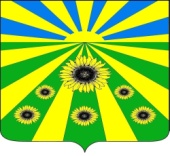 ПОСТАНОВЛЕНИЕАДМИНИСТРАЦИИ РАССВЕТОВСКОГО СЕЛЬСКОГО ПОСЕЛЕНИЯСТАРОМИНСКОГО РАЙНА от 10.12.2020                                                                                                     № 140п. РассветО внесении изменений в постановление администрации Рассветовского сельского поселения от 06.11.2018г. № 103 «Об утверждении муниципальной программы  Рассветовского сельского поселения  «Управление муниципальным имуществом в Рассветовском сельском поселении Староминского района»В соответствии с Порядком принятия решения о разработке, формировании, реализации, оценки эффективности реализации муниципальных программ Рассветовского сельского поселения Староминского района,  утвержденного постановлением администрации Рассветовского сельского поселения Староминского района утвержденного постановлением администрации Рассветовского сельского поселения Староминского района от 28 сентября 2016 года № 158 постановлением администрации Рассветовского сельского поселения Староминского района «Об утверждении порядка разработки, формирования, реализации и оценки эффективности муниципальных программ Рассветовского сельского поселения Староминского района», от 03 апреля 2017 года № 25 «О внесении изменений в постановление администрации Рассветовского сельского поселения Староминского района от 28.09.2016 года № 158 «Об утверждении порядка разработки, формирования, реализации и оценки эффективности муниципальных программ Рассветовского сельского поселения Староминского района», руководствуясь статьей 31 Устава Рассветовского сельского поселения Староминского района, п о с т а н о в л я ю:1. Внести следующие изменения в муниципальную программу Рассветовского сельского поселения Староминского района «Управление муниципальным имуществом в Рассветовском сельском поселении Староминского района» (далее –Программа), утвержденную постановлением администрации Рассветовского сельского поселения Староминского района от 06.11.2018г. №103 «Об утверждении муниципальной программы Рассветовского сельского поселения Староминского района «Управление муниципальным имуществом в Рассветовском сельском поселении Староминского района»: 1.1.Изложить Приложение №2 к муниципальной  программе Рассветовского сельского поселения «Управление муниципальным имуществом в Рассветовском сельском поселении Староминского района» в новой редакции (прилагается).                          2.Специалисту 1 категории администрации Рассветовского сельского поселения Староминского района Бреевой Л.В. обнародовать настоящее постановление и обеспечить его размещение на официальном сайте администрации Рассветовского сельского поселения Староминского района в информационно-телекоммуникационной сети «Интернет».3.Контроль за выполнением настоящего постановления оставляю за собой.4.Постановление вступает в силу после официального обнародования.Глава Рассветовского сельского поселения Староминского района	                                                   А.В.Демченко	ЛИСТ СОГЛАСОВАНИЯпостановления администрации Рассветовского сельского поселения Староминского района от 10.12.2020 г. .№140 «О внесении изменений в постановление администрации Рассветовского сельского поселения от 06.11.2018г. № 103 «Об утверждении муниципальной программы  Рассветовского сельского поселения  «Управление муниципальным имуществом в Рассветовском сельском поселении Староминского района»Проект подготовлен: главным инспектором администрацииРассветовского сельского поселенияСтароминского района                                                             Е.И.Абрамова                                                                                       «___»__________2020Проект согласован:специалист 1 категорииадминистрации Рассветовского сельскогопоселения Староминского района                                             И.В.Колчина                                                                                       «___»__________ 2020Проект согласован:специалист 1 категорииадминистрации Рассветовского сельскогопоселения Староминского района                                             Д.Д.Челидзе                                                                                        «___»__________2020       ПРИЛОЖЕНИЕ № 2                                                                                                                                              к муниципальной программе«Управление имуществом Рассветовского сельского поселения Староминского района»( в редакции постановления от 10.12.2020 г.№ 140 «О внесении изменений в муниципальную программу«Управление имуществом Рассветовского сельского поселения Староминского района»)Главный инспектор администрации Рассветовскогосельского поселения Староминского района                                                                                                 Е.И.Абрамова                                                         Перечень
основных мероприятий муниципальной программы«Управление имуществом Рассветовского сельского поселения Староминского района»Перечень
основных мероприятий муниципальной программы«Управление имуществом Рассветовского сельского поселения Староминского района»Перечень
основных мероприятий муниципальной программы«Управление имуществом Рассветовского сельского поселения Староминского района»Перечень
основных мероприятий муниципальной программы«Управление имуществом Рассветовского сельского поселения Староминского района»Перечень
основных мероприятий муниципальной программы«Управление имуществом Рассветовского сельского поселения Староминского района»Перечень
основных мероприятий муниципальной программы«Управление имуществом Рассветовского сельского поселения Староминского района»Перечень
основных мероприятий муниципальной программы«Управление имуществом Рассветовского сельского поселения Староминского района»Перечень
основных мероприятий муниципальной программы«Управление имуществом Рассветовского сельского поселения Староминского района»Перечень
основных мероприятий муниципальной программы«Управление имуществом Рассветовского сельского поселения Староминского района»Перечень
основных мероприятий муниципальной программы«Управление имуществом Рассветовского сельского поселения Староминского района»Перечень
основных мероприятий муниципальной программы«Управление имуществом Рассветовского сельского поселения Староминского района»Перечень
основных мероприятий муниципальной программы«Управление имуществом Рассветовского сельского поселения Староминского района»№п/пНаименование мероприятияНаименование мероприятияИсточник финансированияИсточник финансированияОбъем финансирования, всего (тыс. руб.)В том числе по годамВ том числе по годамВ том числе по годамНепосредственный результат реализации мероприятияМуниципальный заказчик, главный распорядитель (распорядитель) бюджетных средств, исполнитель№п/пНаименование мероприятияНаименование мероприятияИсточник финансированияИсточник финансированияОбъем финансирования, всего (тыс. руб.)20192020 2021Непосредственный результат реализации мероприятияМуниципальный заказчик, главный распорядитель (распорядитель) бюджетных средств, исполнитель1223345671Основное мероприятие программы №1:  управление муниципальным имуществом Основное мероприятие программы №1:  управление муниципальным имуществом Основное мероприятие программы №1:  управление муниципальным имуществом Основное мероприятие программы №1:  управление муниципальным имуществом Основное мероприятие программы №1:  управление муниципальным имуществом Основное мероприятие программы №1:  управление муниципальным имуществом Основное мероприятие программы №1:  управление муниципальным имуществом Основное мероприятие программы №1:  управление муниципальным имуществом Основное мероприятие программы №1:  управление муниципальным имуществом Основное мероприятие программы №1:  управление муниципальным имуществом 1.1.Содержание, обслуживание газопроводов высокого и низкого давления, газовогоитогоитого338,77338,77109,00103,07116,70Акт выполненных работ по проведению ТО  газопроводов, Администрация Рассветовского сельского поселения1.1.Содержание, обслуживание газопроводов высокого и низкого давления, газовогоместный бюджетместный бюджет328,77328,77109,00103,07116,70Акт выполненных работ по проведению ТО  газопроводов, Администрация Рассветовского сельского поселения оборудования и аварийно-диспетчерское обслуживание газовых сетейкраевойбюджеткраевойбюджет-----газового оборудования и аварийно-диспетчерское обслуживание  Староминского района оборудования и аварийно-диспетчерское обслуживание газовых сетейфедерал. бюджетфедерал. бюджет-----газового оборудования и аварийно-диспетчерское обслуживание  Староминского района  1.1.1Аварийно-диспетчерское обеспечение сети газопотребления/газораспределения в п.Первомайский, п.Заря,  п.Рассветитогоитого   19,83   19,836,005,838,00Акт выполненных работАдминистрация Рассветовского сельского поселения  Староминского района  1.1.1Аварийно-диспетчерское обеспечение сети газопотребления/газораспределения в п.Первомайский, п.Заря,  п.Рассветместный бюджетместный бюджет   19,83   19,836,005,838,00Акт выполненных работАдминистрация Рассветовского сельского поселения  Староминского района  1.1.2Аварийно-диспетчерское обеспечение сети газопотребления/газораспределения здания администрации итогоитого    2,93    2,930,900,831,20Акт выполненных работ Администрация Рассветовского сельского поселения  Староминского района  1.1.2Аварийно-диспетчерское обеспечение сети газопотребления/газораспределения здания администрации местный бюджетместный бюджет    2,93    2,930,900,831,20Акт выполненных работ Администрация Рассветовского сельского поселения  Староминского района  1.1.3Техническое обслуживание газопроводов высокого и низкого давления в п.Первомайский, п.Заря,  п.Рассветитогоитого  260,45  260,4584,0086,4590,00Акт выполненных работ Администрация Рассветовского сельского поселения  Староминского района  1.1.3Техническое обслуживание газопроводов высокого и низкого давления в п.Первомайский, п.Заря,  п.Рассветместныйбюджетместныйбюджет  260,45  260,4584,0086,4590,00Акт выполненных работ Администрация Рассветовского сельского поселения  Староминского района  1.1.4Техническое обслуживание газового оборудования и газовой сети, проведение инструктажа по правилам безопасного пользования газом в здании администрацииитогоитого   31,46   31,469,009,9612,50Акт выполненных работАдминистрация Рассветовского сельского поселения  Староминского района  1.1.4Техническое обслуживание газового оборудования и газовой сети, проведение инструктажа по правилам безопасного пользования газом в здании администрацииместный бюджетместный бюджет   31,46   31,469,009,9612,50Акт выполненных работАдминистрация Рассветовского сельского поселения  Староминского района  1.1.5Ремонт газового оборудования газопроводов, газового оборудования здания администрации итогоитого14,1014,109,10-5,00Акт выполненных работ  1.1.5Ремонт газового оборудования газопроводов, газового оборудования здания администрации местный бюджетместный бюджет14,1014,109,10-5,00Акт выполненных работ    1.2Плата за потребленный газв здании администрацииитогоитого   125,00   125,00-65,0060,00Платежные  поручения  по оплате за потребленный газАдминистрация Рассветовского сельского поселения  Староминского района    1.2Плата за потребленный газв здании администрацииместный бюджетместный бюджет   125,00   125,00-65,0060,00Платежные  поручения  по оплате за потребленный газАдминистрация Рассветовского сельского поселения  Староминского района    1.2Плата за потребленный газв здании администрациикраевой бюджеткраевой бюджет      -      ----Платежные  поручения  по оплате за потребленный газАдминистрация Рассветовского сельского поселения  Староминского района    1.2Плата за потребленный газв здании администрациифедеральныйбюджетфедеральныйбюджет      -      ----Платежные  поручения  по оплате за потребленный газАдминистрация Рассветовского сельского поселения  Староминского района    1.2Плата за потребленный газв здании администрациивнебюджт-ные ист.внебюджт-ные ист.      -      ----Платежные  поручения  по оплате за потребленный газАдминистрация Рассветовского сельского поселения  Староминского района    1.3Содержание кладбищаитогоитого   15,14   15,14-15,14-Акт выполненных работ Администрация Рассветовского сельского поселения  Староминского района    1.3Содержание кладбищаместныйбюджетместныйбюджет   15,14   15,14-15,14-Акт выполненных работ Администрация Рассветовского сельского поселения  Староминского района    1.3Содержание кладбищакраевойбюджеткраевойбюджет      -      ----Акт выполненных работ Администрация Рассветовского сельского поселения  Староминского района    1.3Содержание кладбищафедеральныйбюджетфедеральныйбюджет      -      ----Акт выполненных работ Администрация Рассветовского сельского поселения  Староминского района    1.3Содержание кладбищавнебюджет-ные ист.внебюджет-ные ист.      -      ----Акт выполненных работ Администрация Рассветовского сельского поселения  Староминского района    1.4Ремонт Обелиска погибшим воинам Рассветовского сельского поселенияитогоитого   59,98   59,98-59,98-Акт выполненных работАдминистрация Рассветовского сельского поселения  Староминского района    1.4Ремонт Обелиска погибшим воинам Рассветовского сельского поселенияместный бюджетместный бюджет   59,98   59,98-59,98-Акт выполненных работАдминистрация Рассветовского сельского поселения  Староминского района    1.4Ремонт Обелиска погибшим воинам Рассветовского сельского поселениякраевой бюджеткраевой бюджет-----Акт выполненных работАдминистрация Рассветовского сельского поселения  Староминского района    1.4Ремонт Обелиска погибшим воинам Рассветовского сельского поселенияфедерал.бюджетфедерал.бюджет-----Акт выполненных работАдминистрация Рассветовского сельского поселения  Староминского района    1.4Ремонт Обелиска погибшим воинам Рассветовского сельского поселениявнебюджет-ные ист.внебюджет-ные ист.-----   1.5Содержание здания администрации Рассветовского сельского поселенияитого   30,0030,00--Акт выполненных работАдминистрация Рассветовского сельского поселения  Староминского района   1.5Содержание здания администрации Рассветовского сельского поселенияместный бюджет   30,0030,00--Акт выполненных работАдминистрация Рассветовского сельского поселения  Староминского района   1.5Содержание здания администрации Рассветовского сельского поселениякраевой бюджет----Акт выполненных работАдминистрация Рассветовского сельского поселения  Староминского района   1.5Содержание здания администрации Рассветовского сельского поселенияфедерал. бюджет----Акт выполненных работАдминистрация Рассветовского сельского поселения  Староминского района   1.5Содержание здания администрации Рассветовского сельского поселениявнебюджтные ист.----Акт выполненных работАдминистрация Рассветовского сельского поселения  Староминского района   1.6Составление заключения о техническом состоянии транспортного средства ВАЗ-2107 н/з Н 377 АЕ 93итого   5,00-5,00-Администрация Рассветовского сельского поселения  Староминского района   1.6Составление заключения о техническом состоянии транспортного средства ВАЗ-2107 н/з Н 377 АЕ 93местныйбюджет   5,00-5,00-Администрация Рассветовского сельского поселения  Староминского района   1.6Составление заключения о техническом состоянии транспортного средства ВАЗ-2107 н/з Н 377 АЕ 93краевойбюджет----Администрация Рассветовского сельского поселения  Староминского района   1.6Составление заключения о техническом состоянии транспортного средства ВАЗ-2107 н/з Н 377 АЕ 93федеральныйбюджет----Администрация Рассветовского сельского поселения  Староминского района   1.7Содержание технического состояния транспортного средства ГАЗ-31105 н/з Р 064 РС 123итого  35,00--35,00Согласно накладнымАдминистрация Рассветовского сельского поселения  Староминского района   1.7Содержание технического состояния транспортного средства ГАЗ-31105 н/з Р 064 РС 123местный бюджет  35,00--35,00Согласно накладнымАдминистрация Рассветовского сельского поселения  Староминского района   1.7Содержание технического состояния транспортного средства ГАЗ-31105 н/з Р 064 РС 123краевой бюджет----Согласно накладнымАдминистрация Рассветовского сельского поселения  Староминского района   1.7Содержание технического состояния транспортного средства ГАЗ-31105 н/з Р 064 РС 123федеральныйбюджет----Согласно накладнымАдминистрация Рассветовского сельского поселения  Староминского района       1.7.1Текущий ремонт транспортного средства ГАЗ-31105 н/з Р 064 РС 123итого  10,00--10,00Согласно накладнымАдминистрация Рассветовского сельского поселения  Староминского района       1.7.1Текущий ремонт транспортного средства ГАЗ-31105 н/з Р 064 РС 123местныйбюджет  10,00--10,00Согласно накладнымАдминистрация Рассветовского сельского поселения  Староминского района       1.7.1Текущий ремонт транспортного средства ГАЗ-31105 н/з Р 064 РС 123краевойбюджет      ----Согласно накладнымАдминистрация Рассветовского сельского поселения  Староминского района       1.7.1Текущий ремонт транспортного средства ГАЗ-31105 н/з Р 064 РС 123федеральнбюджет      ----Согласно накладнымАдминистрация Рассветовского сельского поселения  Староминского района       1.7.2Приобретение автозапчастей для  транспортного средства ГАЗ-31105 н/з Р 064 РС 123, прохождение обязательного страхования автогражданской ответственностиитого  25,00--25,00Накладные. Договор страхования владельца автотранспортного средства Администрация Рассветовского сельского поселения  Староминского района       1.7.2Приобретение автозапчастей для  транспортного средства ГАЗ-31105 н/з Р 064 РС 123, прохождение обязательного страхования автогражданской ответственностиместный бюджет  25,00--25,00Накладные. Договор страхования владельца автотранспортного средства Администрация Рассветовского сельского поселения  Староминского района       1.7.2Приобретение автозапчастей для  транспортного средства ГАЗ-31105 н/з Р 064 РС 123, прохождение обязательного страхования автогражданской ответственностикраевой бюджет      ----Накладные. Договор страхования владельца автотранспортного средства Администрация Рассветовского сельского поселения  Староминского района       1.7.2Приобретение автозапчастей для  транспортного средства ГАЗ-31105 н/з Р 064 РС 123, прохождение обязательного страхования автогражданской ответственностифедерал.бюджет      ----Накладные. Договор страхования владельца автотранспортного средства Администрация Рассветовского сельского поселения  Староминского района   1.8Приобретение системного блока, ИБП, монитора, клавиатуры, оптической мыши «Гарнизон» для администрации Рассветовского сельского поселенияитого  47,31-47,31-Согласно накладнымАдминистрация Рассветовского сельского поселения  Староминского района   1.8Приобретение системного блока, ИБП, монитора, клавиатуры, оптической мыши «Гарнизон» для администрации Рассветовского сельского поселениярайонныйбюджет  47,31-47,31-Согласно накладнымАдминистрация Рассветовского сельского поселения  Староминского района   1.8Приобретение системного блока, ИБП, монитора, клавиатуры, оптической мыши «Гарнизон» для администрации Рассветовского сельского поселенияместныйбюджет      ----Согласно накладнымАдминистрация Рассветовского сельского поселения  Староминского района   1.8Приобретение системного блока, ИБП, монитора, клавиатуры, оптической мыши «Гарнизон» для администрации Рассветовского сельского поселениякраевойбюджет      ----Согласно накладнымАдминистрация Рассветовского сельского поселения  Староминского района   1.8Приобретение системного блока, ИБП, монитора, клавиатуры, оптической мыши «Гарнизон» для администрации Рассветовского сельского поселенияфедеральный бюджет      ----Согласно накладнымАдминистрация Рассветовского сельского поселения  Староминского района    1.9Установка программы ViPNet Client (КС3) итого  74,23-74,23-Акт выполненных работАдминистрация Рассветовского сельского поселения  Староминского района    1.9Установка программы ViPNet Client (КС3) районныйбюджет  74,23-74,23-Акт выполненных работАдминистрация Рассветовского сельского поселения  Староминского района    1.9Установка программы ViPNet Client (КС3) районныйбюджет  74,23-74,23-    1.9Установка программы ViPNet Client (КС3) местныйбюджет      ----    1.9Установка программы ViPNet Client (КС3) краевойбюджет      ----    1.9Установка программы ViPNet Client (КС3) федеральный бюджет      ----1.9.1Установка программного обеспечения  ViPNet Client (КС3)итого    3,24-3,24-Акт выполненных работАдминистрация Рассветовского сельского поселения  Староминского района1.9.1Установка программного обеспечения  ViPNet Client (КС3)районныйбюджет    3,24-3,24Акт выполненных работАдминистрация Рассветовского сельского поселения  Староминского района1.9.1Установка программного обеспечения  ViPNet Client (КС3)местныйбюджет      ----Акт выполненных работАдминистрация Рассветовского сельского поселения  Староминского района1.9.1Установка программного обеспечения  ViPNet Client (КС3)краевойбюджет      ----Акт выполненных работАдминистрация Рассветовского сельского поселения  Староминского района1.9.1Установка программного обеспечения  ViPNet Client (КС3)федеральный бюджет      ----Акт выполненных работАдминистрация Рассветовского сельского поселения  Староминского района1.9.2Оказание услуги по установке актуальных конфигурационных файлов сертифицированной версии ПО  ViPNet Client (КС3), оказание услуги по установке обновления версии ПО ViPNet Client (КС3)итого    8,62-8,62-Акт выполненных работАдминистрация Рассветовского сельского поселения  Староминского района1.9.2Оказание услуги по установке актуальных конфигурационных файлов сертифицированной версии ПО  ViPNet Client (КС3), оказание услуги по установке обновления версии ПО ViPNet Client (КС3)районныйбюджет    8,62-8,62Акт выполненных работАдминистрация Рассветовского сельского поселения  Староминского района1.9.2Оказание услуги по установке актуальных конфигурационных файлов сертифицированной версии ПО  ViPNet Client (КС3), оказание услуги по установке обновления версии ПО ViPNet Client (КС3)местныйбюджет      ----Акт выполненных работАдминистрация Рассветовского сельского поселения  Староминского района1.9.2Оказание услуги по установке актуальных конфигурационных файлов сертифицированной версии ПО  ViPNet Client (КС3), оказание услуги по установке обновления версии ПО ViPNet Client (КС3)краевойбюджет      ----Акт выполненных работАдминистрация Рассветовского сельского поселения  Староминского района1.9.2Оказание услуги по установке актуальных конфигурационных файлов сертифицированной версии ПО  ViPNet Client (КС3), оказание услуги по установке обновления версии ПО ViPNet Client (КС3)федеральный бюджет      ----Акт выполненных работАдминистрация Рассветовского сельского поселения  Староминского района1.9.2Оказание услуги по установке актуальных конфигурационных файлов сертифицированной версии ПО  ViPNet Client (КС3), оказание услуги по установке обновления версии ПО ViPNet Client (КС3)внебюджет-ные источники      ----Акт выполненных работАдминистрация Рассветовского сельского поселения  Староминского района1.9.3Предоставление сертификата на услугу по обслуживанию и администрированию программного обеспечения  ПО  ViPNet Client (КС3) (ДС СМЭВ) -  ViPNet Client 4.х (КС3) (ДС СМЭВ)итого    4,06-4,06-Администрация Рассветовского сельского поселения  Староминского района1.9.3Предоставление сертификата на услугу по обслуживанию и администрированию программного обеспечения  ПО  ViPNet Client (КС3) (ДС СМЭВ) -  ViPNet Client 4.х (КС3) (ДС СМЭВ)районный    4,06-4,06Администрация Рассветовского сельского поселения  Староминского района1.9.3Предоставление сертификата на услугу по обслуживанию и администрированию программного обеспечения  ПО  ViPNet Client (КС3) (ДС СМЭВ) -  ViPNet Client 4.х (КС3) (ДС СМЭВ)бюджетАдминистрация Рассветовского сельского поселения  Староминского района1.9.3Предоставление сертификата на услугу по обслуживанию и администрированию программного обеспечения  ПО  ViPNet Client (КС3) (ДС СМЭВ) -  ViPNet Client 4.х (КС3) (ДС СМЭВ)местныйбюджет      ----Администрация Рассветовского сельского поселения  Староминского района1.9.3Предоставление сертификата на услугу по обслуживанию и администрированию программного обеспечения  ПО  ViPNet Client (КС3) (ДС СМЭВ) -  ViPNet Client 4.х (КС3) (ДС СМЭВ)краевойбюджет      ----Администрация Рассветовского сельского поселения  Староминского района1.9.3Предоставление сертификата на услугу по обслуживанию и администрированию программного обеспечения  ПО  ViPNet Client (КС3) (ДС СМЭВ) -  ViPNet Client 4.х (КС3) (ДС СМЭВ)федеральный бюджет      ----Администрация Рассветовского сельского поселения  Староминского района1.9.4Предоставление сертификата на услугу по обслуживанию и администрированию программного обеспечения  ПО  ViPNet Client (КС3) (ВЗС) -  ViPNet Client 4.х (КС3) (ВЗС)итого    4,32-4,32-Администрация Рассветовского сельского поселения  Староминского района1.9.4Предоставление сертификата на услугу по обслуживанию и администрированию программного обеспечения  ПО  ViPNet Client (КС3) (ВЗС) -  ViPNet Client 4.х (КС3) (ВЗС)районныйбюджет    4,32-4,32Администрация Рассветовского сельского поселения  Староминского района1.9.4Предоставление сертификата на услугу по обслуживанию и администрированию программного обеспечения  ПО  ViPNet Client (КС3) (ВЗС) -  ViPNet Client 4.х (КС3) (ВЗС)местныйбюджет      ----Администрация Рассветовского сельского поселения  Староминского района1.9.4Предоставление сертификата на услугу по обслуживанию и администрированию программного обеспечения  ПО  ViPNet Client (КС3) (ВЗС) -  ViPNet Client 4.х (КС3) (ВЗС)краевойбюджет      ----Администрация Рассветовского сельского поселения  Староминского района1.9.4Предоставление сертификата на услугу по обслуживанию и администрированию программного обеспечения  ПО  ViPNet Client (КС3) (ВЗС) -  ViPNet Client 4.х (КС3) (ВЗС)федеральный бюджет      ----Администрация Рассветовского сельского поселения  Староминского района1.9.5Проведение работ по аттестации информационной системы в составе автоматизированного рабочего местаитого    53,99-53,99-Администрация Рассветовского сельского поселения  Староминского района1.9.5Проведение работ по аттестации информационной системы в составе автоматизированного рабочего местарайонныйбюджет    53,99-53,99Администрация Рассветовского сельского поселения  Староминского района1.9.5Проведение работ по аттестации информационной системы в составе автоматизированного рабочего местаместныйбюджет      ----Администрация Рассветовского сельского поселения  Староминского района1.9.5Проведение работ по аттестации информационной системы в составе автоматизированного рабочего местакраевойбюджет      ----Администрация Рассветовского сельского поселения  Староминского района1.9.5Проведение работ по аттестации информационной системы в составе автоматизированного рабочего местафедеральный бюджет      ----Администрация Рассветовского сельского поселения  Староминского района1.10Проведение работ по составлению отчета в области охраны окружающей среды и природопользования  итого    3,80--3,80Акт сдачи-приемки выполненных работАдминистрация Рассветовского сельского поселения  Староминского района1.10Проведение работ по составлению отчета в области охраны окружающей среды и природопользования  районныйбюджет      ----Акт сдачи-приемки выполненных работАдминистрация Рассветовского сельского поселения  Староминского района1.10Проведение работ по составлению отчета в области охраны окружающей среды и природопользования  местныйбюджет    3,80--3,80Акт сдачи-приемки выполненных работАдминистрация Рассветовского сельского поселения  Староминского района1.10Проведение работ по составлению отчета в области охраны окружающей среды и природопользования  краевойбюджет      ----Акт сдачи-приемки выполненных работАдминистрация Рассветовского сельского поселения  Староминского района1.10Проведение работ по составлению отчета в области охраны окружающей среды и природопользования  федеральный бюджет      ----Акт сдачи-приемки выполненных работАдминистрация Рассветовского сельского поселения  Староминского района1.10.1Работы по составлению отчета  «Сведения об образовании, использовании, обезвреживании, транспортировании и размещении отходов производства и потребления»итого    1,40--1,40Акт сдачи-приемки выполненных работАдминистрация Рассветовского сельского поселения  Староминского района1.10.1Работы по составлению отчета  «Сведения об образовании, использовании, обезвреживании, транспортировании и размещении отходов производства и потребления»районныйбюджет      ----Акт сдачи-приемки выполненных работАдминистрация Рассветовского сельского поселения  Староминского района1.10.1Работы по составлению отчета  «Сведения об образовании, использовании, обезвреживании, транспортировании и размещении отходов производства и потребления»местный бюджет      ---1,40Акт сдачи-приемки выполненных работАдминистрация Рассветовского сельского поселения  Староминского района1.10.1Работы по составлению отчета  «Сведения об образовании, использовании, обезвреживании, транспортировании и размещении отходов производства и потребления»краевойбюджет      ----Акт сдачи-приемки выполненных работАдминистрация Рассветовского сельского поселения  Староминского района1.10.1Работы по составлению отчета  «Сведения об образовании, использовании, обезвреживании, транспортировании и размещении отходов производства и потребления»федеральный бюджет      ----Акт сдачи-приемки выполненных работАдминистрация Рассветовского сельского поселения  Староминского района1.10.2Работы по составлению отчета «Декларация о плате за негативное воздействие на окружающую среду за 2020 год»итого    2,40--2,40Акт сдачи-приемки  выполненных работАдминистрация Рассветовского сельского поселения  Староминского района 1.10.2Работы по составлению отчета «Декларация о плате за негативное воздействие на окружающую среду за 2020 год»районныйбюджет      ----Акт сдачи-приемки  выполненных работАдминистрация Рассветовского сельского поселения  Староминского района 1.10.2Работы по составлению отчета «Декларация о плате за негативное воздействие на окружающую среду за 2020 год»местныйбюджет      ---2,40Акт сдачи-приемки  выполненных работАдминистрация Рассветовского сельского поселения  Староминского района 1.10.2Работы по составлению отчета «Декларация о плате за негативное воздействие на окружающую среду за 2020 год»краевойбюджет      ----Акт сдачи-приемки  выполненных работАдминистрация Рассветовского сельского поселения  Староминского района 1.10.2Работы по составлению отчета «Декларация о плате за негативное воздействие на окружающую среду за 2020 год»федеральный бюджет      ----Акт сдачи-приемки  выполненных работАдминистрация Рассветовского сельского поселения  Староминского района 	Всего:итого 724,23139,00369,73215,50	Всего:местный бюджет 602,69139,00248,19215,50	Всего:районныйбюджет 121,54-121,54-	Всего:краевой бюджет       ----	Всего:федеральныйбюджет       ----	Всего:внебюджет-ные источники